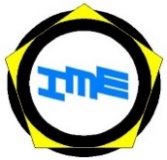 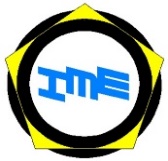 فرم درخواست صدور کد شخص حقیقیشرکت کارگزاری ...........................                               							       تاریخ تکمیل فرم:          ......./....../.........1- جدول مشخصات شخص حقیقی: نام:  ..................................................................نام خانوادگی: ..............................................جنسیت: □ مرد    □ زن 	تاریخ تولد: ......./......../.......13	نام پدر: .....................................	شماره شناسنامه: ......................محل صدور: ..................................	   تابعیت: .................................    سری و سریال شناسنامه:کد ملی: 2- اطلاعات نشانی شخص حقیقی:نشانی محل سکونت:استان: ........................................	 شهر: .............................. خیابان: ........................................................................................کوچه: ............................................... پلاک: ..............		کد پستی: تلفن ثابت (به همراه کد شهر): ...................................................       تلفن همراه:	 ..........................................نشانی پست الکترونیک: ..........................................................................................................................................نشانی محل کاراستان: ........................................	 شهر: .............................. خیابان: ........................................................................................کوچه: ............................................... پلاک: ..............		کد پستی: تلفن ثابت (به همراه کد شهر): ..................................................	دورنگار: .................................................3- اطلاعات شغلی شخص حقیقی عنوان شغل:		تاریخ اشتغال:			نام شرکت/ موسسه:	سمت:                                 میزان تحصیلات:4- کدهای معاملاتی شخص حقیقی (در صورتی که قبلاً کد معاملاتی اخذ شده باشد):5- اطلاعات مالی شخص حقیقی:ارزش  روز داراییهای تحت مالکیت:                 			   ...................................................... ریالمتوسط درآمد ماهیانه از مشاغل و منابع مختلف در حال حاضر:                    ...................................................... ریالبازار مورد نظر جهت فعالیت:	     □ بازار فیزیکی کالا		□ بازار مشتقه کالاییپیش بینی ارزش معاملات در بازار مورد نظر: بازار فیزیکی کالا: .............................................. ریال 	   	       بازار مشتقه کالا: .................................................... ریال6- اطلاعات حساب بانکیمشخصات حساب بانکی به نام شخص حقیقی متقاضی کد معاملاتی:نام بانک: .......................................... شهرستان:	 ...................................	نام شعبه: ....................................	 کد شعبه:	.....................نوع حساب: ...........................................................   شماره حساب: .......................................................................	کد شبای حساب:7- تعهدات مشتریمشتری تعهد می نماید:7-1- ضمن رعایت دقیق قوانین و مقررات پولشویی، اطلاعات مورد درخواست کارگزار در موضوع مبارزه با پولشویی را مطابق مقررات ارائه نماید7-2- اجازه استفاده اشخاص دیگر از کد معاملاتی (خدمات پایه دریافتی) را ندهد و در صورت اطلاع، موضوع را بلافاصله به کارگزار اطلاع دهد.7-3- تغییرات کدپستی و اطلاعات مربوط به نشانی خود را به مراجع ذیربط اطلاع دهد. آخرین نشانی متقاضی، نشانی ارائه شده از سوی مراجع مربوطه است حتی اگر متقاضی نشانی خود را راساً اصلاح نکرده باشد.7-4- هرگونه تغییر در اطلاعات ارائه شده را با مستندات مربوطه در اسرع وقت به اطلاع کارگزار برساند.نام بورس / بازار فرابورسبازار فیزیکی بورس کالابازار مشتقه بورس کالاکد معاملاتی( بورس انرژی/ بورس اوراق بهادار / فرابورس)کد معاملاتیIRنمونه امضای شخص حقیقی متقاضی کدشرکت کارگزاریاینجانب صحت اطلاعات درج شده در تمامی قسمتها و صفحات فرم را تائید مینمایم.امضا یا مهر:اینجانب ............................................ متصدی پذیرش شرکت کارگزاری در تاریخ   ....../....../......13 این فرم را دریافت و تطبیق اطلاعات مندرج در آن را با مدرک شناسایی ارائه شده توسط مشتری تائید مینمایم.	                                                                                                            نام و امضای متصدی پذیرش:اثر انگشت:مهر شرکت کارگزاری: